FICHE ELEVE RASED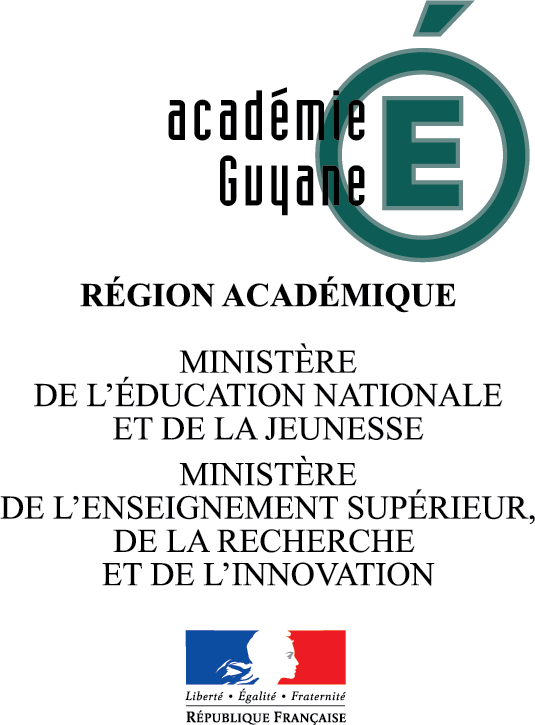 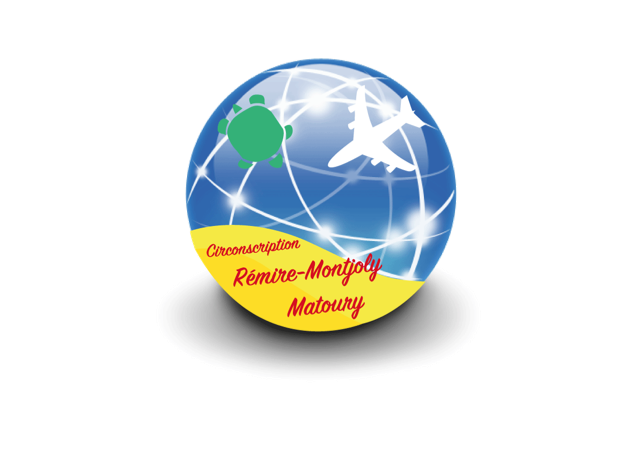 Nom :                                 Prénom :                              Date de naissance :	 Ecole actuelle : Année scolaire : Parcours de l’élèveDate de la première demande d’aide : Motif (s) : Motricité fine et globale                      Langue orale                                Langue écrite                     Logico-mathématiques                         Espace-temps                             Difficultés attentionnelles                    Comportement et attitude                  Difficultés sensorielles               Handicap suspecté                    Handicap diagnostiqué                        Problématique sociale                Problématique psycho-affective Aides extérieures : Observation (s) : PSMSGSCPCE1CE2CM1CM2ScolaritéMaître EMaître GPsychologueEN EDAEquipe éducativeProposition MDPHNotification MDPHEquipe de suivi de scolarité